Cycle and Scooter Parking Grant Fund 
School support survey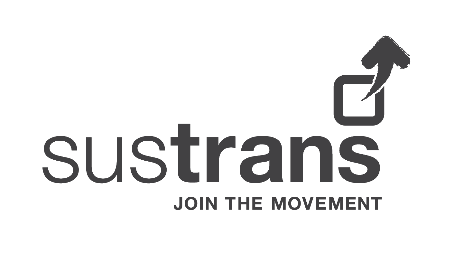 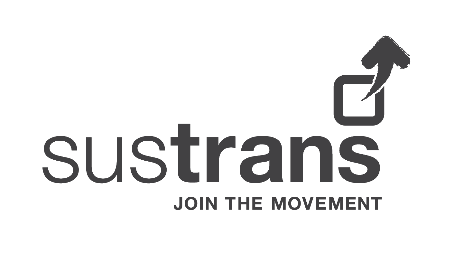 Applications are submitted by local authorities on behalf of schools on the Sustrans Portal. The following table contains the information required to complete an application, which schools should provide to their local authority contact. Further details on funding can be found in the Funding Guidance document downloadable here:
www.sustrans.org.uk/our-blog/projects/2019/scotland/school-cycle-and-scooter-parking-fund/What type of cycle/scooter parking facility is required? (e.g. Sheffield stands, bike shelter, scooter pods)How many additional cycle parking spaces will this funding help to provide? How many additional scooter parking spaces will this funding help to provide? How many cycle parking spaces are already in place?How many scooter parking spaces are already in place?Please provide details of the type of cycle/scooter parking already in place.Please provide details on the location of the new cycle/scooter parking within the school grounds. Please send a site plan and photograph.Please demonstrate the school’s need for new cycle/scooter parking. Please send any documents that will support your application.If you are responsible for sourcing the cycle/scooter parking supplier, please provide a quote from the supplier outlining estimated costs.Monitoring is a requirement of funding. Please be aware you will be required to carry out bike counts before and after installation of cycle parking. What stage of travel plan is your school currently at? 
(Stage 1: school currently not involved in travel plan related activities [excluding annual Hands Up surveys]; Stage 2: school is working on travel plans; Stage 3: school has completed a written travel plan which is being reviewed on an annual basis) All schools that receive funding must take part in the annual Hands Up Scotland Survey – do you agree to this? Did you take part in last year’s Hands Up Scotland Survey? Does your school currently offer national standard cycle training (e.g. Bikeability)? If so, what? Is the training carried out in an on-road environment? What are the anticipated start and completion dates for installing parking facilities? Please outline any factors that may affect delivery timescales.Stickers detailing funders will be provided and are to be attached to all funded structures. Are you happy to ensure these stickers are affixed? Would you be willing to let Sustrans use the story of your school’s installation as a cycle parking case study? Any other comments regarding the promotion of cycle parking?Please provide any maps or photographs showing the location of current and proposed parking.